ПОСТОЯННАЯ КОМИССИЯ ПО ВОПРОСАМ ТРАНСПОРТА, ДОРОЖНОГО ХОЗЯЙСТВА, СВЯЗИ И МОРЕХОЗЯЙСТВЕННОГО КОМПЛЕКСА ______________№_______________на №_________от________________ПРОТОКОЛзаседания комиссииот 17 июля 2018 годаПРИСУТСТВОВАЛИ:Члены комиссии: Фокина Е.О., Коваль Д.А., Лозовенко М.К.Депутат Одесского городского совета: Квасницкая О.О.Представители исполнительных органов и коммунальных предприятий:Илько А.В.	- директор департамента транспорта, связи и организации дорожного движения;Макогонюк О.О.	- и.о. генерального директора коммунального предприятия «Международный аэропорт Одесса»;Сергеева В.В. 	- юрист-консультант коммунального предприятия «Международный аэропорт Одесса»;Томкевич В.Ю.	- и.о. директора коммунального предприятия «Одестранспарксервис»;Шатилов А.П.	- директор коммунального предприятия  «Городские дороги».Помощники-консультанты депутатов городского совета:Буртин В.В.	 - помощник-консультант депутата Леонидовой Л.В.;Зелинская А.В.	- помощник-консультант депутата Фокиной Е.О.;Иорданова И.А.	- помощник-консультант депутата Лозовенко М.К.;Легенченко В.В. 	- помощник-консультант депутата Фокиной Е.О.Представители общественности и СМИ:  Клицкий Д.Н. 	- журналист ИА «Пушкинская»; Поя А. 		- журналист ТК «Академия»;Симоненко О.А.	- журналист ИА «Украинская служба информации»;Соколовская О.В.- журналист ИИ «Одесса онлайн»;Шаповалова В.	- журналист издания «Таймер»;Юрчик И.К.	- председатель совета ветеранов авиадиспетчеров Украины.Отсутствовали члены комиссии: Кисловский А.В., Крук Ю.Ю.Кворум – 3 чел.ПОВЕСТКА ДНЯ:Отчет о проделанной работе коммунального предприятия «Одестранспарксервис». Предложения по планированию развития сферы паркования в г. Одессе Рассмотрение проекта решения «О создании наблюдательного совета коммунального предприятия «Международный аэропорт Одесса» и утверждение Устава в новой редакции» План работ КП «Городские дороги» по обслуживанию и ремонту остановочных комплексов общественного транспорта на 2018 годПО ПЕРВОМУ ВОПРОСУ ПОВЕСТКИ ДНЯ:СЛУШАЛИ: Отчет и.о. директора КП «Одестранспарксервис» Томкевича В.Ю.  о проделанной работе предприятия. Предложения по планированию развития сферы паркования в г. Одессе, а именно передача коммунальному предприятию, как балансодержателю, мест для паркования и строительство многоуровневых муниципальных паркингов на территориях уже действующих автостоянок, перехватывающих паркингов.Презентация прилагается на 16 стр.Вопросы задавали: Фокина Е.О., Лозовенко М.К., Коваль Д.А.С дополнением выступил Илько А.В.РЕШИЛИ: Принять информацию к сведению.Голосовали единогласно.ПО ВТОРОМУ ВОПРОСУ ПОВЕСТКИ ДНЯ:СЛУШАЛИ: Информацию и.о. директора КП «Международный аэропорт Одесса» Макогонюк О.О. о проекте решения «О создании наблюдательного совета коммунального предприятия «Международный аэропорт Одесса» и утверждение Устава в новой редакции»»Информацию дополнила юрист КП Сергеева В.В.Вопросы задавали: Фокина Е.О., Лозовенко М.К., Коваль Д.А.,                      Юрчик И.К.         Проект решения прилагается на 19 стр.РЕШИЛИ: При согласовании с юридическим департаментом Одесского городского совета, поддержать и вынести на рассмотрение пленарного заседания Одесского городского совета проект решения «О создании наблюдательного совета коммунального предприятия «Международный аэропорт Одесса» и утверждение Устава в новой редакции».Голосовали единогласно.ПО ТРЕТЬЕМУ ВОПРОСУ ПОВЕСТКИ ДНЯ:СЛУШАЛИ: Информацию директора КП «Городские дороги» о проделанной работе предприятия по обслуживанию остановок общественного транспорта: покраска ограждения, установка урн, ремонт скамеек, установка стеклянных боковых стен. А также, о плане работ по обслуживанию и ремонту остановочных комплексов на 2018 год. Копия письма №02-02/516 от 17.07.2018 г. прилагается на 4 стр.Вопросы задавала Фокина Е.О.РЕШИЛИ: Принять информацию к сведению.Голосовали единогласно.Председатель комиссии					Е.О. ФокинаСекретарь комиссии						М.К. Лозовенко	   ОДЕСЬКА 	МІСЬКА РАДА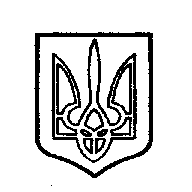 ОДЕССКИЙ ГОРОДСКОЙ СОВЕТ. Одеса, пл. Думська,1. Одесса, пл. Думская,1